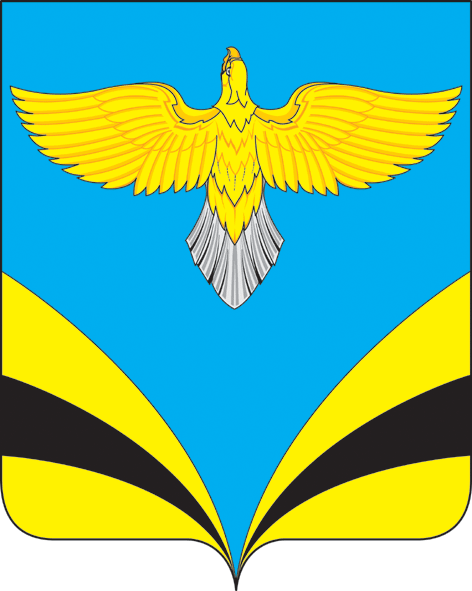          АДМИНИСТРАЦИЯ	   сельского поселения Купиномуниципального района Безенчукский           Самарской области             ПОСТАНОВЛЕНИЕ     от  05   апреля 2019  г.  №  18             с. Купино     Об утверждении Реестра   муниципальных услуг     сельского поселения Купино муниципального      района   Безенчукский Самарской области.              В соответствии  с Федеральным  законом   от  27.07.2010г. № 210-ФЗ «Об организации предоставления государственных и муниципальных услуг», руководствуясь Уставом сельского поселения Купино муниципального района Безенчукский Самарской области   ПОСТАНОВЛЯЮ:Утвердить Реестр муниципальных услуг  сельского поселения Купино муниципального района Безенчукский Самарской области согласно приложению.Считать утратившим силу  Постановление №43  от 17.11.2016г. «Об утверждении Реестра (перечня)  муниципальных услуг, выполняемых  Администрацией  сельского поселения Купино муниципального района  Безенчукский Самарской области».   Опубликовать настоящее постановление в газете «Вестник сельского поселения Купино»,  разместить на официальном сайте Администрации сельского поселения Купино в сети Интернет (http://spkupino.ru/).Настоящее постановление вступает в силу на следующий день после его официального  опубликования.Контроль за  исполнением настоящего постановления оставляю за собой.Глава сельского поселения Купино				И.Д. Девяткина  Н.А. Доронина88467642247                                                                                                                                                                                                                                                                         Приложение     к  постановлению  от  05.04.2019г.  № 18Реестр  муниципальных услуг сельского поселения Купино муниципального района Безенчукский Самарской области№п/пНаименованиемуниципальной услугиНормативный акт, устанавливающий осуществление муниципальной услугиИсполнитель муниципальной услугиВид муницип. Услуги  (платная, бесплатная) Получатель муниципальной услуги1.Выдача   выписок из похозйственных книгПостановление № 18 от 11.07.2016г. «Об утверждении Административного регламента  по предоставлению муниципальной услуги «Предоставление выписок из похозяйственных  книг».Администрация сельского поселения КупинобесплатнаяФизическое  и юридическое лицо2.Предоставление архивных справок, архивных выписок, копий архивных документов, копий правовых актов администрацией сельского поселения КупиноПостановление № 11 от 26.06.2012г. «Об утверждении Административного регламента предоставления муниципальной услуги  предоставление архивных справок, архивных выписок, копий архивных документов, копий правовых актов администрации сельского поселения Купино»Администрация сельского поселения КупинобесплатнаяФизическое  и юридическое лицо3.«Согласование номенклатур дел, инструкций по делопроизводству, описей дел по личному составу, актов на списание документов с истекшим сроком хранения» в администрации сельского поселения Купино муниципального района Безенчукский Постановление № 16 от 21.08.2012г «Об утверждении Административного регламента предоставления муниципальной услуги  «Согласование  номенклатур дел , инструкций по делопроизводству, описей дел  по личному составу, актов на списание документов с истекшим  сроком хранения  в Администрации сельского поселения Купино». Администрация сельского поселения КупинобесплатнаяФизическое  и юридическое лицо4.Выдача разрешений на проведение земляных работПостановление № 25 от 26.11.2012г. «Об утверждении Административного регламента предоставления муниципальной услуги по выдаче разрешения на проведение земляных работ»Администрация сельского поселения КупинобесплатнаяФизическое лицо5. Совершение нотариальных действийПостановление № 36 от 13.11.2017г.«Об утверждении Административногорегламента по предоставлению муниципальной услуги«Совершение нотариальных действий Главой и (или) специальноуполномоченным должностным лицом Администрации сельского поселения Купино  муниципального района Безенчукский Самарской области»Администрация сельского поселения КупиноплатнаяФизическое и юридическое лицо6.Выдача документов (единого жилищного документа, копии финансово-лицевого  счета, выписки из домовой книги, карточки учета собственника жилого помещения, справок и иных документов, предусмотренных законодательством Российской Федерации».Постановление № 20  от 25.07.2016г. «Об утверждении Административного регламента  по предоставлению муниципальной услуги «Выдача документов (единого жилищного документа, копии финансово-лицевого счета, выписки из домовой книги, карточки учета собственника жилого помещения, справок и иных документов, предусмотренных законодательством Российской Федерации)»Администрация сельского поселения КупинобесплатнаяФизическое и юридическое лицо7.Предоставление субсидий гражданам, ведущим личное подсобное хозяйство на территории сельского  поселения Купино муниципального района Безенчукский»  Постановление № 25а  от 06.09.2017г. «Об утверждении Административного регламента «Предоставление субсидий гражданам, ведущим  личное подсобное хозяйство на территориисельского  поселения Купино муниципального района Безенчукский»Администрация сельского поселения КупинобесплатнаяФизическое лицо8.Предоставление разрешения на отклонение от предельных параметров разрешенного строительства, реконструкции объектов капитального строительстваПостановление № 13 от 18.03.2019г.«Об утверждении Административного регламента предоставления администрацией сельского поселения Купино муниципальной услуги «Предоставление разрешения на отклонение от предельных параметров разрешенного строительства, реконструкции объектов капитального строительства»Администрация сельского поселения КупинобесплатнаяФизическое и юридическое лицо9.Предоставление разрешения на условно разрешенный вид использования земельного участка или объекта капитального строительстваПостановление № 12 от 18.03.2019г. «Об утверждении Административного регламента предоставления администрацией сельского поселения Купино муниципальной услуги «Предоставление разрешения на условно разрешенный вид использования земельного участка или объекта капитального строительства»Администрация сельского поселения КупинобесплатнаяФизическое и юридическое лицо